施設見学概要説明　　　　　　　　　　　　　　　　　　　　　　　　　　　　　　　・専門校の概要　　　　　　　　　　　　　　　　　     「平成３０年度新パンフレット」により４訓練科（実習内容、主な就職先、資格取得、各施設）について説明。　　・都農高校出身の在校生紹介木造建築科1年生の都農高校出身者2人を紹介。 　・その他（専門校の特徴、オ－プンキャンパス、平成３０年度推薦選考）チラシにより説明。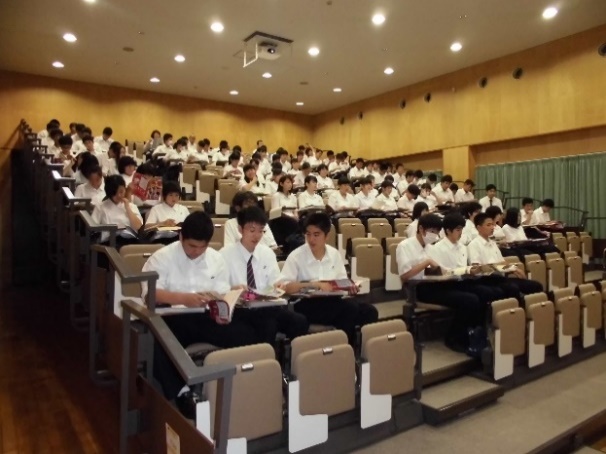 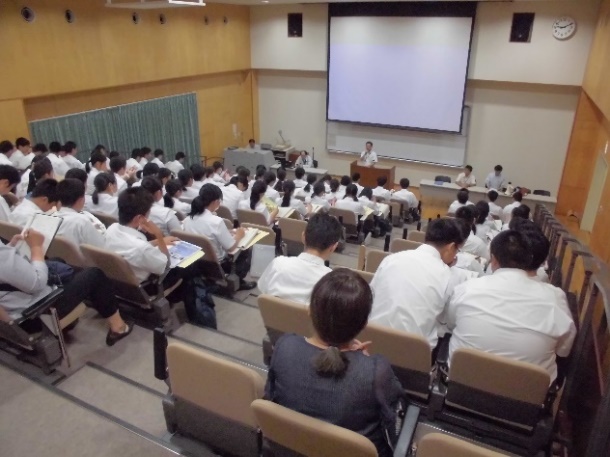 各訓練科見学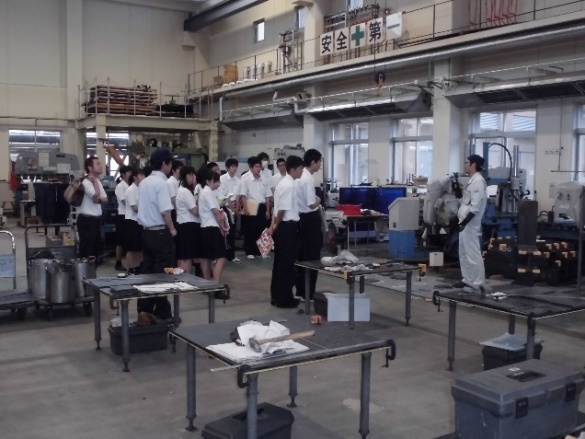 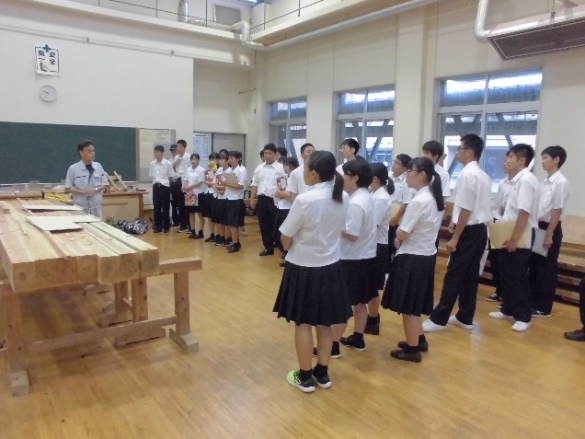 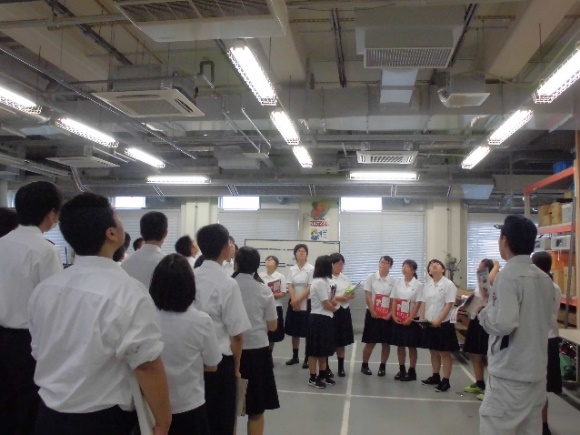 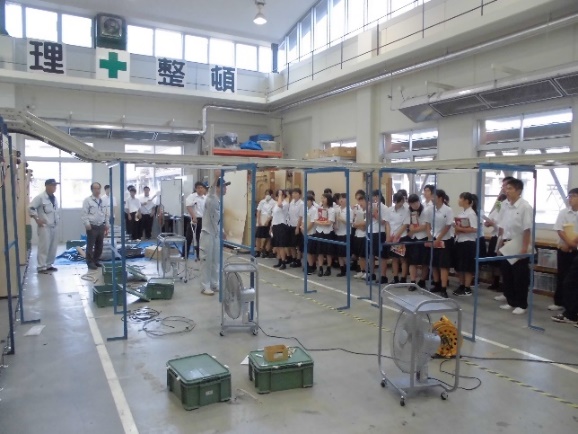 